Anmeldung zum 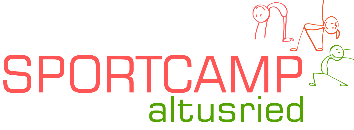 Liebe Eltern,wir freuen uns über euer Interesse am Sportcamp Altusried.Viele GrüßeEuer Orga-Team vom !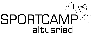 Anmeldeverfahren:Anmeldeformular (Seite 1) bitte vollständig ausfüllen und an die Geschäftsstelle des TSV Altusried e.V. eingescannt oder abfotografiert per E-Mail senden (E-Mail: info@tsv-altusried.de). Alternativ bei der Geschäftsstelle des TSV Altusried e.V. (Schulstraße 6, Altusried) abgeben oder in den Briefkasten einwerfen. Anmeldeschluss ist der 01.05.2024!Die Teilnehmerzahl ist begrenzt, deshalb erhaltet ihr bis zum 19.05.2024 die Information per E-Mail, ob euer Kind am  teilnehmen kann. In dieser E-Mail findet ihr dann alle weiteren Informationen.Teilnahme-Informationen zum 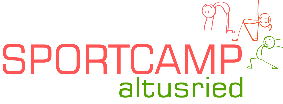 Das  findet statt von Montag, 2. September 2024, bis einschließlich Freitag, 6. September 2024.Die maximale Betreuungszeit ist von 7:00 bis 13:00 Uhr. Frühere oder spätere Zeiten der Kinderbetreuung können nicht abgedeckt werden.Der Ablauf der Betreuungszeit ist folgendermaßen geplant:7:00 bis 8:00 Uhr:	Bringzeit8:00 Uhr:	Gemeinsamer Start in den Tag / Beginn8:30 Uhr:	1. Bewegungseinheit10:00 Uhr:	Snack-Pause (Obst, Gemüse, Müsli-Riegel und zusätzlich kann euer Kind die selbst mitgebrachte Brotzeit essen)10:30 Uhr:	2. Bewegungseinheit12:00 bis 13:00 Uhr:	AbholzeitAm Freitag, 6. September, sind alle Eltern von 12:30 bis 14:00 Uhr herzlich zu einem gemeinsamen Abschluss des Sportcamps eingeladen. Nähere Informationen hierzu gibt es zu Beginn des Camps.Für nähere Informationen und bei Fragen wendet euch bitte an Anne Kalfhues:Rufnummer:	0160 94648585E-Mail:	anne.kalfhues@gmx.deTeilnahmebedingungen für das Die Teilnahmegebühr beträgt 60,00 € für das 1. Kind und 50,00 € für jedes weitere Geschwisterkind.Die Eltern müssen während der Betreuungszeit für den Notfall eine Erreichbarkeit gewährleisten. Dies können auch nahe Angehörige sein (beispielsweise Großeltern). Die entsprechenden Rufnummern sind auf dem Anmeldeformular einzutragen.Bis zum 19.05.2024 bekommt ihr die Zu- oder Absage per E-Mail. In der Bestätigungs-E-Mail findet ihr alle Details zur Bezahlung der Teilnahmegebühr. Wird die Teilnahmegebühr nicht rechtzeitig einbezahlt, rückt ein anderes Kind aus der Warteliste nach.Während der „Snack-Pause“ stellen wir kostenfrei Obst, Gemüse und Müsliriegel zur Verfügung. Natürlich darf euer Kind auch seine eigene Brotzeit mitbringen.Wir stellen jedem Kind kostenfreies Mineralwasser und Saftschorle zur Verfügung. Für vorsätzlich verursachte Schäden haften die Eltern der Kinder.Im Falle eines Unfalls ist euer Kind über den TSV Altusried e.V. versichert. Dies trifft auch für Kinder, die nicht Mitglied im TSV Altusried e.V. sind, zu.Im Falle einer Absage vor Beginn des , wird die im Voraus bezahlte Teilnahmegebühr vollständig erstattet.Muss euer Kind das  wegen Erkrankung oder sonstiger Gründe vorzeitig abbrechen und kann dadurch nicht an allen Betreuungstagen teilnehmen, so kann die Teilnahmegebühr nicht erstattet werden. Dasselbe gilt, wenn euer Kind nicht zur Betreuung erscheint.Sollte euer Kind an einem Tag am  nicht teilnehmen können, bitten wir um Absage bis spätestens 8:00 Uhr per Nachricht/Anruf unter folgender Nummer: 0160 94648585 (Anne Kalfhues)Die Betreuung findet sowohl im Freien als auch in der Turnhalle statt. Die Kinder sollten dem Wetter entsprechende Kleidung mitbringen.Die Eltern willigen ein, dass der TSV Altusried e.V. Bilder von sportbezogenen oder gesellschaftlichen Veranstaltungen (in diesem Falle das ) auf der Website des Vereins oder sonstigen Vereinspublikationen veröffentlicht und an die Presse zum Zwecke der Veröffentlichung ohne spezielle Einwilligung weitergibt.Hinweis zum Ausfüllen: In die jeweilige Kategorie davor (beispielsweise „Name und Vorname des Kindes“ klicken, somit kann die jeweilige Maske ausgefüllt werden.Hinweis zum Ausfüllen: In die jeweilige Kategorie davor (beispielsweise „Name und Vorname des Kindes“ klicken, somit kann die jeweilige Maske ausgefüllt werden.Hinweis zum Ausfüllen: In die jeweilige Kategorie davor (beispielsweise „Name und Vorname des Kindes“ klicken, somit kann die jeweilige Maske ausgefüllt werden.Hinweis zum Ausfüllen: In die jeweilige Kategorie davor (beispielsweise „Name und Vorname des Kindes“ klicken, somit kann die jeweilige Maske ausgefüllt werden.Hinweis zum Ausfüllen: In die jeweilige Kategorie davor (beispielsweise „Name und Vorname des Kindes“ klicken, somit kann die jeweilige Maske ausgefüllt werden.Hinweis zum Ausfüllen: In die jeweilige Kategorie davor (beispielsweise „Name und Vorname des Kindes“ klicken, somit kann die jeweilige Maske ausgefüllt werden.Name und Vorname des KindesGeburtsdatum des KindesName und Vorname des GeschwisterkindsGeburtsdatum des GeschwisterkindesName eines ElternteilsStraße und HausnummerPLZ und OrtRufnummerE-Mail-AdresseAlternative Erreichbarkeit untertags (Arbeit, Großeltern, etc.) Ja Nein Ja NeinMein Kind ist Mitglied beim TSV Altusried e.V.Mein Kind ist Mitglied beim TSV Altusried e.V.Mein Kind ist Mitglied beim TSV Altusried e.V.Mein Kind ist Mitglied beim TSV Altusried e.V. Ja
 Nein Ja
 NeinMein Kind darf nach Beendigung der Vormittagsbetreuung nach 12.00 Uhr selbstständig nach Hause laufen.Mein Kind darf nach Beendigung der Vormittagsbetreuung nach 12.00 Uhr selbstständig nach Hause laufen.Mein Kind darf nach Beendigung der Vormittagsbetreuung nach 12.00 Uhr selbstständig nach Hause laufen.Mein Kind darf nach Beendigung der Vormittagsbetreuung nach 12.00 Uhr selbstständig nach Hause laufen.Ggf. sonstige, wichtige Informationen zu meinem Kind:Ggf. sonstige, wichtige Informationen zu meinem Kind:Ggf. sonstige, wichtige Informationen zu meinem Kind:Ggf. sonstige, wichtige Informationen zu meinem Kind:Ich habe die „Teilnahme-Informationen“ auf Seite 2 gelesen und akzeptiere die „Teilnahmebedingungen“ auf Seite 3 dieses Anmeldeformulars.Ich habe die „Teilnahme-Informationen“ auf Seite 2 gelesen und akzeptiere die „Teilnahmebedingungen“ auf Seite 3 dieses Anmeldeformulars.Ich habe die „Teilnahme-Informationen“ auf Seite 2 gelesen und akzeptiere die „Teilnahmebedingungen“ auf Seite 3 dieses Anmeldeformulars.Ich habe die „Teilnahme-Informationen“ auf Seite 2 gelesen und akzeptiere die „Teilnahmebedingungen“ auf Seite 3 dieses Anmeldeformulars.Ich habe die „Teilnahme-Informationen“ auf Seite 2 gelesen und akzeptiere die „Teilnahmebedingungen“ auf Seite 3 dieses Anmeldeformulars.Ich habe die „Teilnahme-Informationen“ auf Seite 2 gelesen und akzeptiere die „Teilnahmebedingungen“ auf Seite 3 dieses Anmeldeformulars.Ort, DatumOrt, DatumOrt, DatumUnterschrift eines ElternteilsUnterschrift eines ElternteilsUnterschrift eines Elternteils